Antragsformular für die Anschaffung von Forschungsmaterialien / Application form for the acquisition of research materialsBitte schicken Sie das unterzeichnete Formular an Ihre Sektionssprecher*innen. / Please send the signed form to your section speakers.Ort, Datum, Unterschrift / location, date, signatureBewilligung der Sektionsleitung / authorisation of head of section	□Sektion / section:Sektionsleitung / head of section:Ort, Datum, Unterschrift / location, date, signatureBewerbung für / application forDigitalisate / Digitised materialReproduktionskosten / Reproduction costs     Mittel für Datenerhebungen / Resources for data collection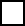 Name / surnameVorname / nameGeburtsdatum / date of birthPrivatadresse / private  addressEmail / emailMatrikelnummer / matriculation numberSektion / sectionThema der Dissertation / title    of dissertationBetreuer*in(nen) / supervisor(s)Datum der Zulassung  zum Doktorats- studium / date of admissionDatum der FÖP / date of public presentationDatum der Fortschritts-berichte / dates of annual progress reportsGeplante Einreichung  der Dissertation / planned submission of dissertation thesisURL Ihres Profils auf der Webseite https://ds-philkult.univie.ac.atURL of your profile on the website https://ds-philkult.univie.ac.atHaupteinkommen / main source of income:□Prae-doc-Stelle / pre-doc position 		□Projekt-Stelle / project position□Stipendium / fellowship; Name:□Andere / othersBegründung der Notwendigkeit für das Dissertationsprojekt / Statement of the necessity for the dissertation projectKostenaufstellung /Statement of costs 